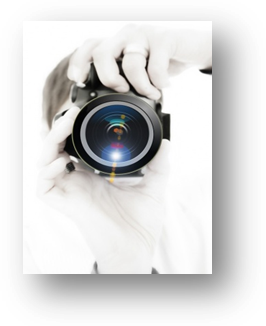 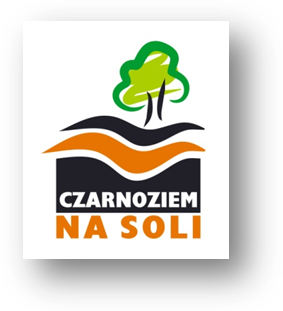 REGULAMIN KONKURSU FOTOGRAFICZNEGO PT. „ODKRYWAMY PIĘKNO LGD CZARNOZIEM NA SOLI”§1Postanowienia ogólneNiniejszy Regulamin określa warunki, zasady oraz czas trwania konkursu fotograficznego pt. „Odkrywamy piękno LGD Czarnoziem na Soli”. Konkurs odbywa się na zasadach określonych niniejszym regulaminem, zwanym w dalszej części „Regulaminem”, zgodnie z powszechnie obowiązującymi przepisami prawa. Organizatorem konkursu jest Stowarzyszenia Lokalna Grupa Działania Czarnoziem na Soli z siedzibą w Inowrocławiu, biuro: 88-150 Kruszwica, ul. Niepodległości 16.Regulamin Konkursu dostępny jest w biurze Stowarzyszenia Lokalna Grupa Działania Czarnoziem na Soli oraz na stronie internetowej: www.czarnoziemnasoli.pl.W konkursie mogą wziąć udział mieszkańcy obszaru LGD Czarnoziem na Soli tj. gmin: Dąbrowa Biskupia, Gniewkowo, Inowrocław, Janikowo, Kruszwica, Pakość, Rojewo oraz Złotniki Kujawskie.Udział w konkursie jest bezpłatny i dobrowolny.W sprawach nieuregulowanych niniejszym regulaminem rozstrzyga Organizator konkursu.§2Cele konkursuKonkurs ma na celu: ukazanie piękna i różnorodności przyrody, krajobrazu, folkloru, architektury, tradycji i kultury, ciekawych miejsc, ważnych wydarzeń społecznych na terenie obszaru LSR  tj. gmin: Dąbrowa Biskupia, Gniewkowo, Inowrocław, Janikowo, Kruszwica, Pakość, Rojewo oraz Złotniki Kujawskie.upowszechnianie i popularyzację fotografii, promowanie nowych talentów w sztuce fotografii, rozwijanie inwencji twórczej i kreatywność, zachęcanie uczestników do dostrzegania piękna  najbliższej okolicy,aktywizację mieszkańców obszarów wiejskich, propagowanie i animacja realizacji Lokalnej Strategii Rozwoju na lata 2014-2020 Stowarzyszenia Lokalna Grupa Działania Czarnoziem na Soli.§3Warunki uczestnictwa i forma zdjęćKonkursu na charakter otwarty i skierowany jest do wszystkich mieszkańców obszaru działania Stowarzyszenia Lokalna Grupa Działania Czarnoziem na Soli, które spełniają następujące kryteria:zapoznały się i zaakceptowały Regulamin konkursu,nadesłały prace zgodne z wymaganiami oraz w wyznaczonym terminie,wykonane i zgłoszone prace są zgodne z tematem konkursu,załączyły wypełnioną kartę zgłoszeniową:dla osób niepełnoletnich – załącznik nr 1 do niniejszego Regulaminu,dla osób pełnoletnich – załącznik nr 2 do niniejszego Regulaminu.Konkurs przeprowadzony będzie w dwóch kategoriach wiekowych:dziecięcej i młodzieżowej (do lat 17)dorośli (od ukończenia 18 roku życia).Każdy uczestnik może nadesłać maksymalnie trzy zdjęcia w ramach konkursu. Fotografie powinny być wykonane w formacie JPG o wymiarach minimum 1200 x 1600 pikseli.Zdjęcia nie mogą zawierać na sobie żadnych znaków, podpisów, cyfr, dat itp. Każdą fotografię należy dostarczyć na płycie CD/DVD, które należy następująco opisać:imię i nazwisko  autora zdjęcia,adres zamieszkania,wiek,tytuł konkursu,tytuł zdjęcia,miejscowość wykonania fotografii.Zdjęcia można dostarczać osobiście do siedziby Organizatora bądź przesłać w formie przesyłki pocztowej, przesyłki kurierskiej, w odpowiednio zabezpieczonej kopercie lub paczce z dopiskiem: Konkurs fotograficzny pt. „Odkrywamy Piękno LGD Czarnoziem Na Soli” na adres: Stowarzyszenie Lokalna Grupa Działania Czarnoziem na Soli, ul. Niepodległości 16, 88-150 Kruszwica. Konkurs trwa od 20 listopada 2019 r. do 6 grudnia 2019 r. do godz. 15.30. (decyduje data złożenia pracy do biura stowarzyszenia lub data stempla pocztowego). Prace nadesłane po terminie, nie będą brane pod uwagę w konkursie. Rozstrzygnięcie konkursu nastąpi w terminie do dnia 20 grudnia 2019 r.  Organizator nie ponosi odpowiedzialności za uszkodzenia prac podczas transportu pocztowego lub kurierskiego. Prace zgłoszone na konkurs, ani też nośniki na których zostały one zapisane nie podlegają zwrotowi.  Organizator zdyskwalifikuje prace naruszające czyjeś dobra, zasady współżycia społecznego zawierające obraźliwe akcenty lub niespełniające wyżej wymieniony wymogów.§4Zasady i tryb przeprowadzenia konkursuWyboru dokonuje Komisja Konkursowa powołana przez Stowarzyszenie LGD Czarnoziem na Soli.Komisję Konkursową tworzą 3 osoby, którym przewodniczyć będzie Przewodniczący Komisji.Przy ocenie prac konkursowych Komisja weźmie pod uwagę następujące elementy:zgodność tematu pracy konkursowej z przedmiotem Konkursu (obiekt ukazany na fotografii musi mieć związek z terenem LGD),oryginalność ujęcia tematu,estetyka wykonania.Prace Komisji Konkursowej są niejawne, odbywają się tylko z udziałem powołanych do niej przedstawicieli i dotyczą jedynie dokonania wyboru Najlepszej fotografii w każdej z 2 kategorii. Komisja Konkursowa czuwa nad prawidłowym przebiegiem Konkursu i wybiera jego laureatów.Decyzje Komisji są ostateczne i nie przysługuje od nich odwołanie.§5NagrodyW każdej z dwóch kategorii wiekowych Komisja Konkursowa dokona wyboru prac, które zajmą odpowiednio  I, II, III miejsce.Za zajęcie I, II, III  miejsca w każdej kategorii przewidziano nagrody rzeczowe.Organizator zastrzega sobie możliwość innego podziału nagród oraz prawo nieprzyznawania wszystkich nagród.Wyniki konkursu zostaną podane na stronie internetowej Organizatora – www.czarnoziemnasoli.pl w ciągu 7 dni od rozstrzygnięcia konkursu. Dodatkowo zwycięzcy zostaną powiadomieni za pośrednictwem poczty elektronicznej lub telefonicznie o wygranej oraz miejscu i terminie rozdania nagród. § 6Postanowienia końcoweOrganizator zastrzega sobie prawo zmiany Regulaminu.Osoby podające  nieprawidłowe informacje zostaną wykluczone z Konkursu.Nadesłane na Konkurs dane osobowe uczestników będą przetwarzane przez Organizatora w celach wynikających w Regulaminu , zgodnie z Rozporządzeniem Parlamentu Europejskiego i Rady nr 2016/679 z dnia 27 kwietnia 2016 r. w sprawie ochrony osób fizycznych w związku z przetwarzaniem danych osobowych i w sprawie swobodnego przepływu takich danych oraz uchylenia dyrektywy 95/46/WE. Uczestnikom Konkursu przysługuje prawo do dostępu do treści swoich danych orz ich poprawiania, usunięcia, ograniczenia przetwarzania, w tym celu powinni skontaktować się z Organizatorem, który jest administratorem danych osobowych. Podanie danych jest niezbędne do wzięcia udziału w Konkursie. Pełny obowiązek informacyjny zawarty jest w załączniku nr 1 oraz nr 2 do regulaminu.Nagrodzone zdjęcia mogą być rozpowszechniane w publikacjach wydawanych przez Organizatora, na stronie internetowej www.czarnoziemnasoli.pl, mediach społecznościowych, prasie, telewizji oraz publicznie wystawiane.Informacje związane z Konkursem można uzyskać w Biurze LGD Czarnoziem na Soli przy ul. Niepodległości 16 w Kruszwicy oraz pod numerem tel. (052) 353 71 12Niniejszy Regulamin wchodzi w życie z dniem rozpoczęcia Konkursu i obowiązuje do czasu jego zakończenia. 